DIA wafle s jahodamiINGREDIENCIE200 g Rama Cremefine1 ks vajce3 PL mlieko1 KL sladidlo Clara160 g polohrubá múka2 KL kypriaci prášok do pečiva1 KL citrónová kôrajahodyPOSTUPRamu Cremefine zmiešame s vajíčkom, mliekom, sladidlom a citrónovou kôrou. Primiešame múku zmiešanú s kypriacim práškom do pečiva sa soľou. Vymiešame hladké cesto.Waflovač potrieme olejom a upečieme v ňom postupne wafle. Podávame ich s jahodami, alebo iným ovocím.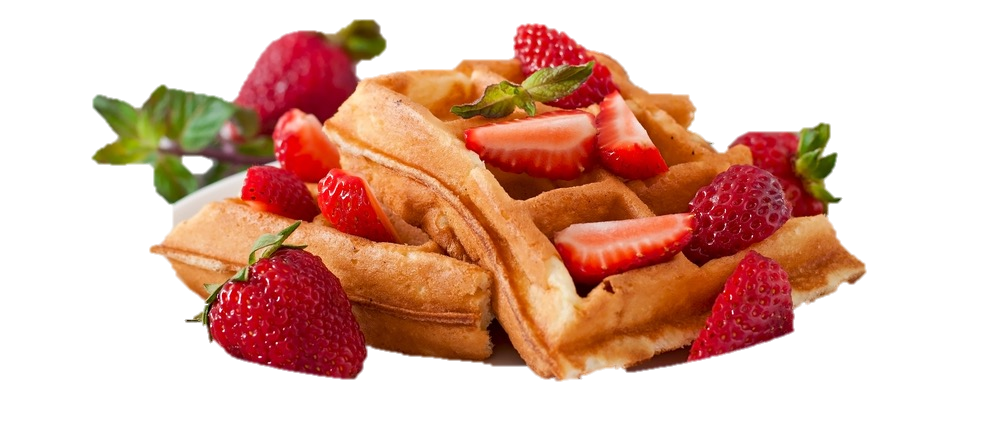 